ПРОЕКТ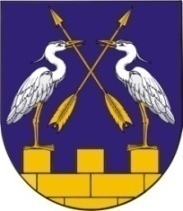 КОКШАЙСКАЯ СЕЛЬСКАЯ       МАРИЙ ЭЛ РЕСПУБЛИКЫСЕ         АДМИНИСТРАЦИЯ  ЗВЕНИГОВО МУНИЦИПАЛ                                            ЗВЕНИГОВСКОГО       РАЙОНЫН КОКШАЙСК           МУНИЦИПАЛЬНОГО РАЙОНА ЯЛ КУНДЕМ          РЕСПУБЛИКИ МАРИЙ ЭЛ АДМИНИСТРАЦИЙЖЕ                      ПОСТАНОВЛЕНИЕ 			                           ПУНЧАЛот                           2023г. № О предоставлении разрешения на  отклонение от предельных              параметров  разрешенного строительства в с.Кокшайск.Руководствуясь Федеральным законом от 06.10.2003 г. № 131-ФЗ «Об общих принципах организации местного самоуправления в Российской Федерации», в соответствии с Градостроительным Кодексом Российской Федерации, Правилами землепользования и застройки  МО «Кокшайское сельское поселение» Звениговского муниципального района Республики Марий Эл, утвержденных решением Собрания депутатов МО «Кокшайское сельское поселение» от 11.03.2013г.  №176 (с изм. и доп), с учетом результатов публичных слушаний,  проведенных«___» ____2023г. с вопросом о предоставлении разрешения на отклонение от предельных параметров разрешенного строительства, Кокшайская сельская администрацияПОСТАНОВЛЯЕТ:1.Предоставить разрешение на отклонение от предельных параметров разрешенного строительства, при строительстве жилого дома, на земельном  участке с кадастровым номером 12:05:2101001:1214 площадью 868,0 кв. м., расположенном по адресу: Республика Марий Эл,  Звениговский район, с.Кокшайск, в части уменьшения отступов от границ земельного участка:- с западной стороны  -  с 3,0 м до 1,0 м.Участок расположен в  зоне застройки  индивидуальными жилыми домами (Ж-3).2. Постановление вступает в силу после его официального обнародования.Глава Администрации                                          Николаев П.Н.